Досуг по ППД для детей 5-6 лет.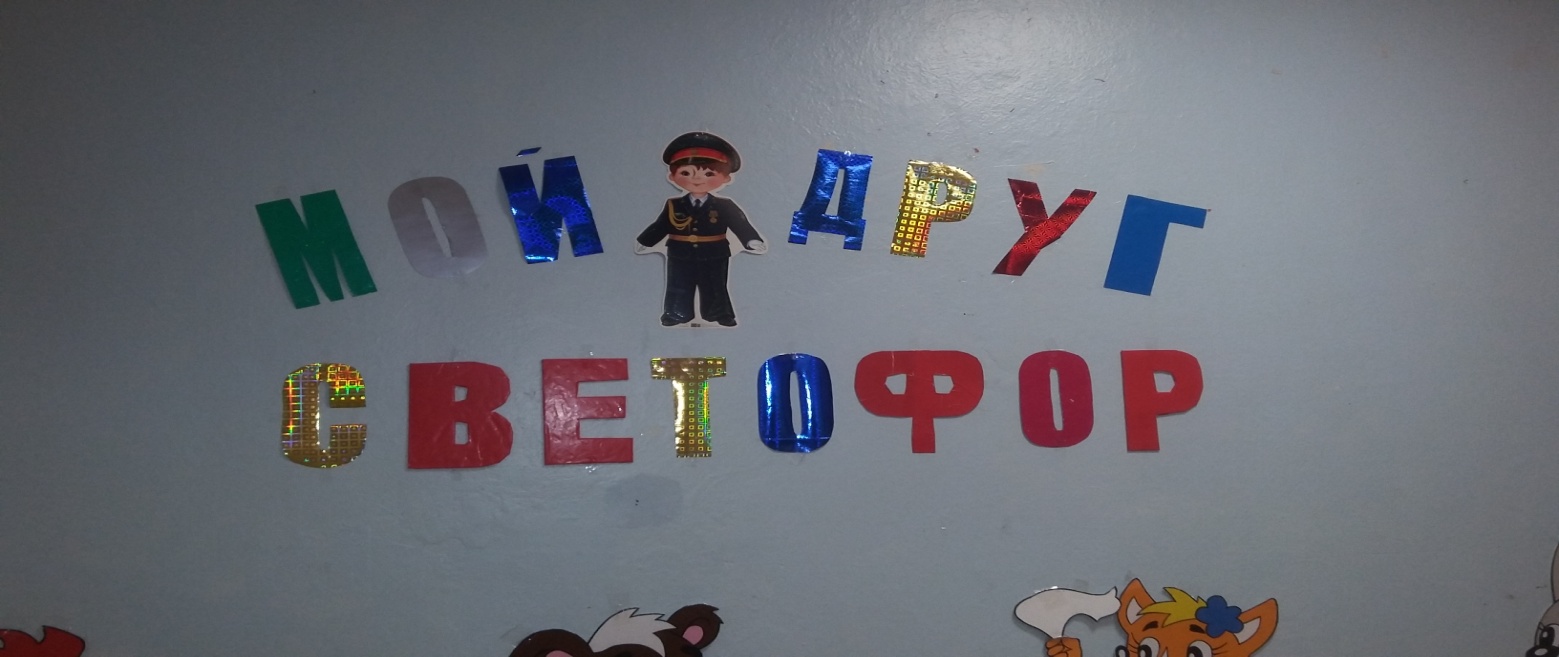 «Мой друг «Светофор »».Старшая группа № 2, №1.Опубликовано 7.01.2018 годаАвторы: Михадова Р.М.              Потокова Н. Т.               Потокова Р. М.Провели: Михадова Р.М.                Потокова Н.Т.Цель: уточнить и закрепить знания детей о правилах дорожного движения, о правилах поведения на улице, в транспорте;формировать навыки безопасного поведения на дорогах.Задачи:Образовательные: закрепить знания о правилах дорожного движения, знания видов транспорта.Развивающие: развивать внимание, координацию движений, ловкость, быстроту и выносливость.Воспитательные: воспитывать умение работать в команде, слышать и слушать друг друга.Оборудование: Карточки с изображением дорожных знаков , 3 флажка ( красный, желтый и зеленый ), 2 больших обруча, 2 обруча маленьких ( 30 см ), 3 круга (желтый, красный и зеленый ), 2 набора белые полоски ( на всех детей ), свисток, карточки с изображением различного  вида транспорта.Ход досугаВедущий: Дорогие дети!С каждым годом все прекрасней становится , хорошеют города  и села. Сооружаются новые красивые дома, школы, детские сады. Прокладываются прекрасные широкие улицы, на которых все больше становится машин. Мы пользуемся разными видами транспорта : автобусами, троллейбусами, трамваями, маршрутными такси, поэтому надо хорошо знать правила дорожного движения и выполнять их.Ведущий: А сейчас ребята, отгадайте загадку: Высокий, стройный,С тремя глазами,У дороги стоит,никого не  боится! ( Светофор)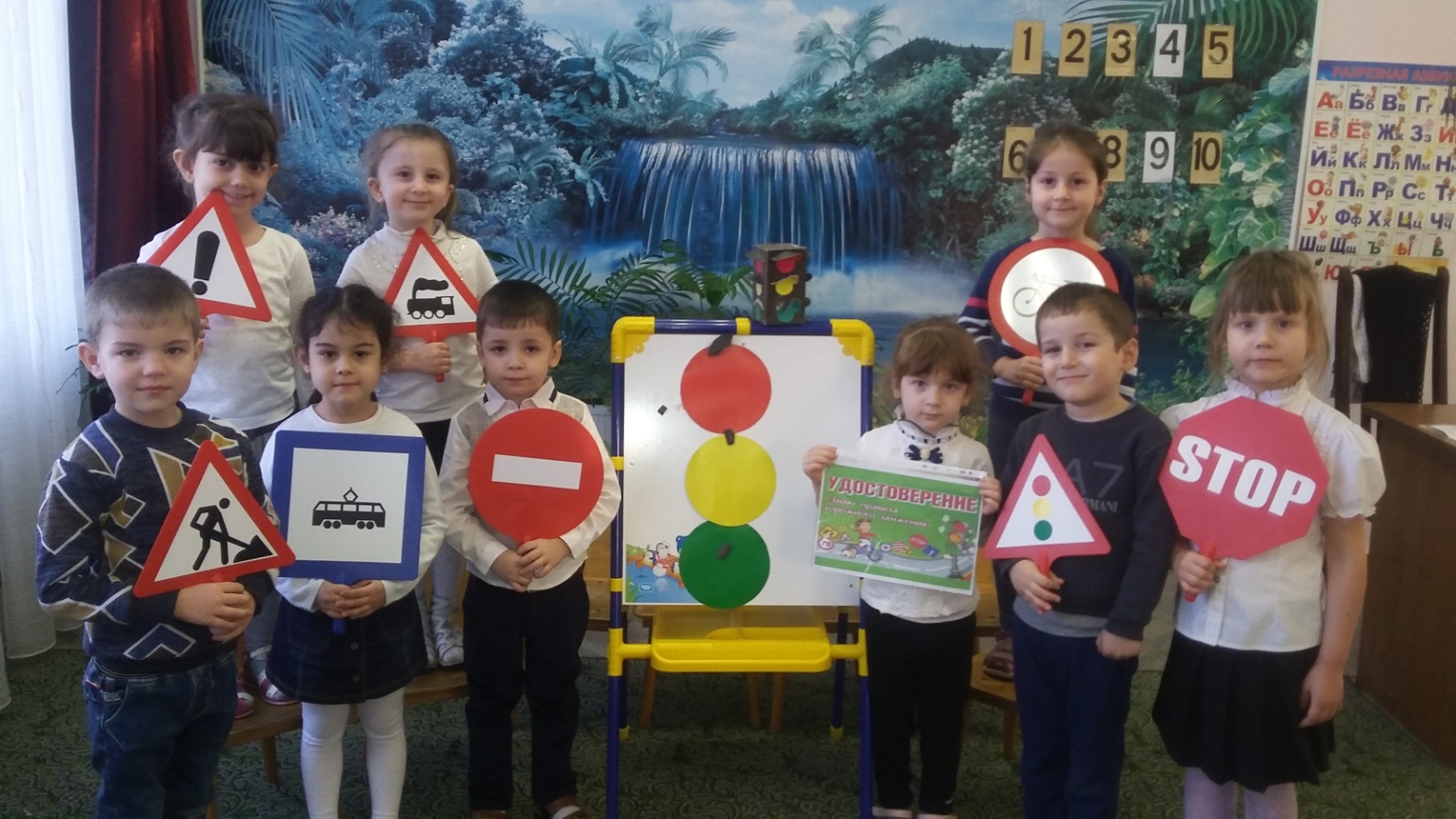 Светофор: Я ребята светофор,Знаю я закон простой,Если красный?Дети: Подожди,А зеленый свет?Дети: Иди.Ведущий: Скажите ребята: зачем нужен светофор?Дети отвечают.Ведущий: Правильно ребята, чтобы регулировать движение. На какой сигнал светофора переходят дорогу?Дети читают стихи:Амина :Он стоит на перекрестке Полосатый, как в матроскеУдивились дети разом Для чего ему три глаза? Амирина:Красный – стоп всему движениюЖелтый – наша уважение,А зеленый загорится.Бэлла: Самый малый знак  дорожный,Он стоит не просто такБудьте дети осторожны,Уважайте каждый знак.Светофор: Молодцы, ребята!Ведущий: Давайте сейчас проверим знаете вы дорожные знаки или нет. Здесь у меня на столе стоят дорожные знаки и ваша задача заключается в том, чтоб отгадать загадку, так же найти тот дорожный знак, который является отгадкой.Загадки по ППД:СатанайВсем знакомые полоски,Знают дети, знает взрослый.На ту сторону ведет…( «Пешеходный переход»)Заур- ДаринаЭтот знак заметишь сразуТри цветных огромных глазаЦвет у глаз определенныйКрасный, желтый и зеленыйЗагорелся красный- двигаться опасноДля кого зеленый свет – проезжай запрета нет… ( Светофор)Зариана В белом треугольникеС окаемкой краснойЧеловечкам – школьникамОчень безопасноЭтот знак дорожныйЗнают все на светеБудьте осторожныНа дороге… (Дети )ЗалинаЧто за знак дорожныйКрасный крест на белом?Днем и ночью можноОбращаться смело! Врач повяжет голову Белою косынкоюИ окажет первую помощь медицинскую ( Пункт медицинской помощи)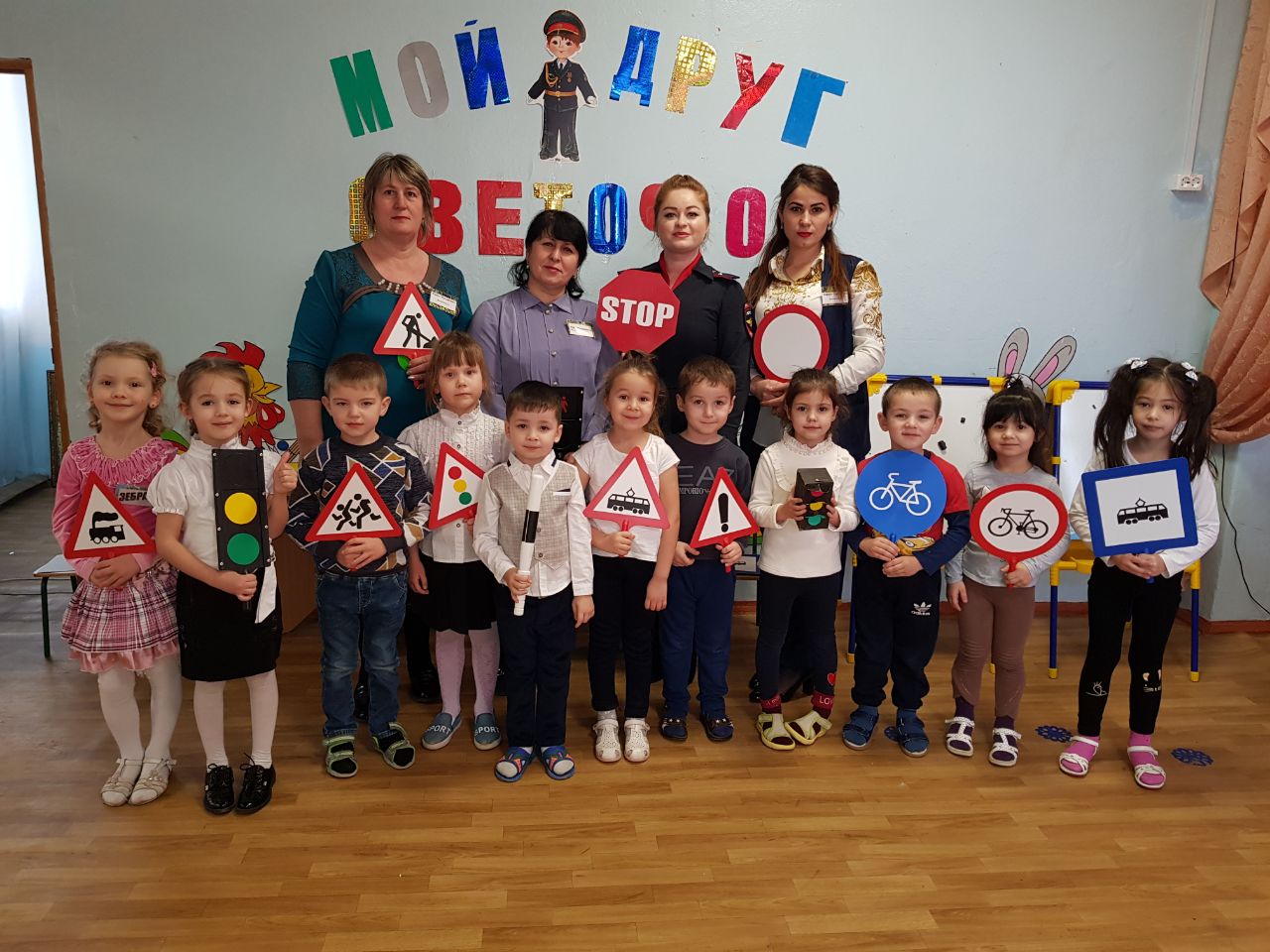 Ведущий: Молодцы: Песня: «Светофор» на мотив песни «Пусть бегут неуклюже».1 куплетПусть весною будут лужи.Иль февральская стужа,На дорогах опять гололедПусть водитель не тужит,Даже снег если кружит-Светофор всем на помощь придет.Припев:Он мигает, цвет меняетУ прохожих на виду.Сутки людям помогает И в метель, и в пургу.2 куплетПусть большое движеньеНе хватает терпенья,Но разумным ты будь, пешеход!Подойди к переходу- и тебе и народуСветофор наш на помощь придет.Припев:  Он мигает, цвет меняетУ прохожих на виду.Сутки людям помогает И в метель, и в пургу.3 куплет Красным светом мигает – Значит он запрещает!Значит нужно чуть- чуть подождать.Подожди, уже скоро подмигнет он зеленым,И начнется движение опять!Ведущий: Молодцы. Сейчас мы проверим насколько вы внимательные. Светофор сейчас с вами поиграет в игру. Игра «Светофор»Игроки встают в круг на середину площадки и поворачиваются в право. У Светофора в руках флажки трех цветов.Если Светофор показывает красный флажок, то все игроки стоят на месте.Если зеленый – бегут по кругу.А если желтый – идут на месте.Выигрывают  те игроки, которые сделали меньшее число ошибок.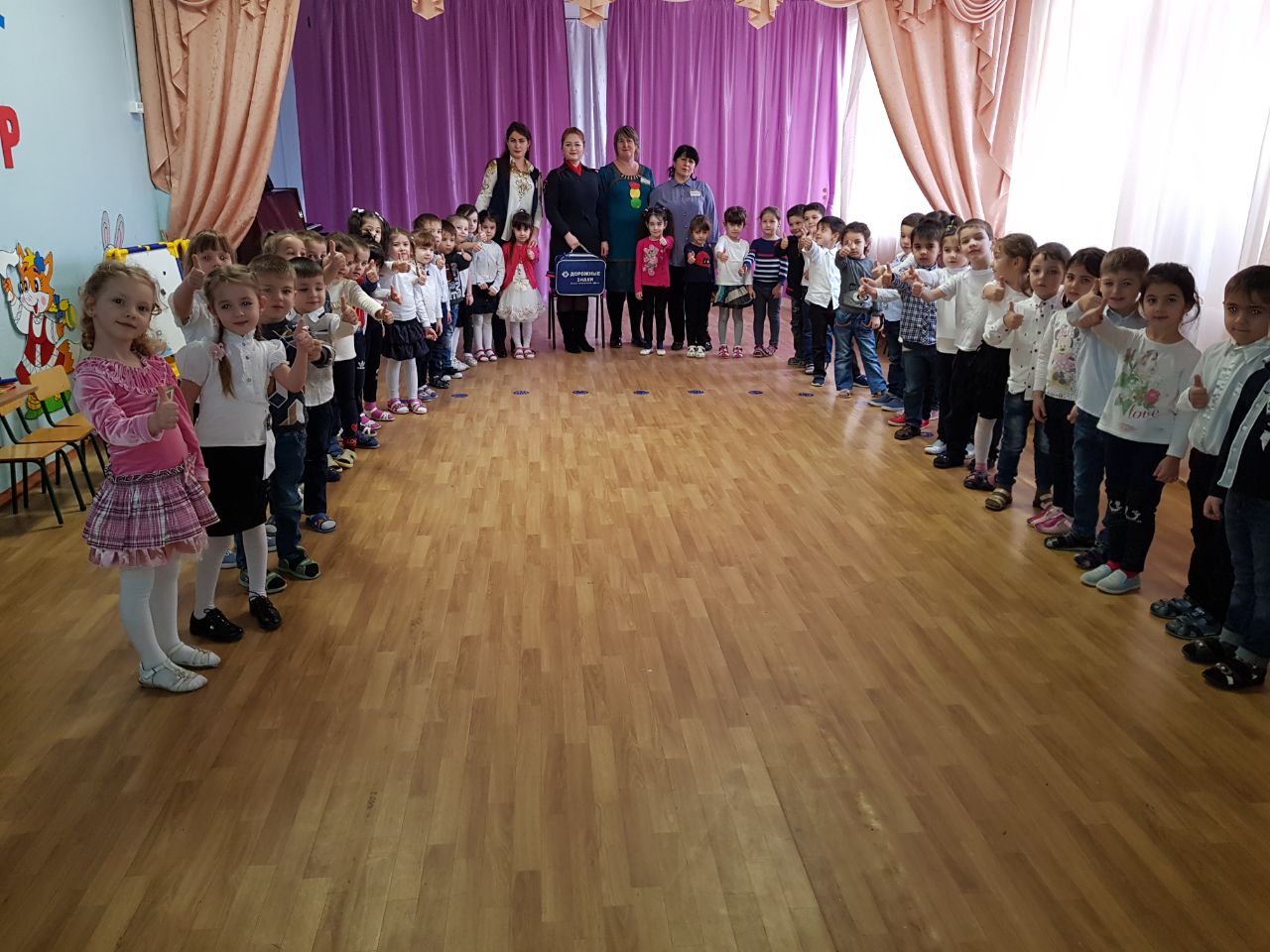 Светофор: Молодцы! Какие же вы все внимательные и сообразительные.Ведущий: Скажите ребята, как называется человек, который управляет машиной?Дети отвечают (водитель).Ведущий: А человек, который едет в автобусе? Дети отвечают ( пассажир).Ведущий:  Ребята давайте разделимся на 2 команды и поиграем в следующую игру. Дети делятся на 2 команды, каждая команда придумывает себе название и выбирает капитана. ( Команды представляются).Стихи читают дети:Аида У дороги не играйНа нее не выбегайВдруг споткнешься, упадешь-Под колеса попадешь.АлийЕсли ты гуляешь простоВсе равно вперед гляди,Через шумный перекрестокОсторожно проходи.АнзаурВправо и влево.Посмотрим сначала,Чтобы опасность не угрожала,И полосаты друг-переход Через дорогу нас поведет. Т. Зарина Правила дорожные Не так уж и сложны,Только в жизни правилаОчень  всем нужны.АзидаДевочки и мальчикиВсе, без исключения,Изучайте правилаДорожного движения!Гордей На красный свет – дороги нет!И желтый – подождиКогда горит зеленый свет,Счастливого пути! Ведущий:  еще ребята, есть такое транспортное средство , которое называется «Автобус» Игра «Автобус»В каждой команде выбирается «водитель», он держит обруч- это автобус.По сигналу перевозит пассажиров с одной остановки на другую. Кто быстрей перевезет, та команда победила. 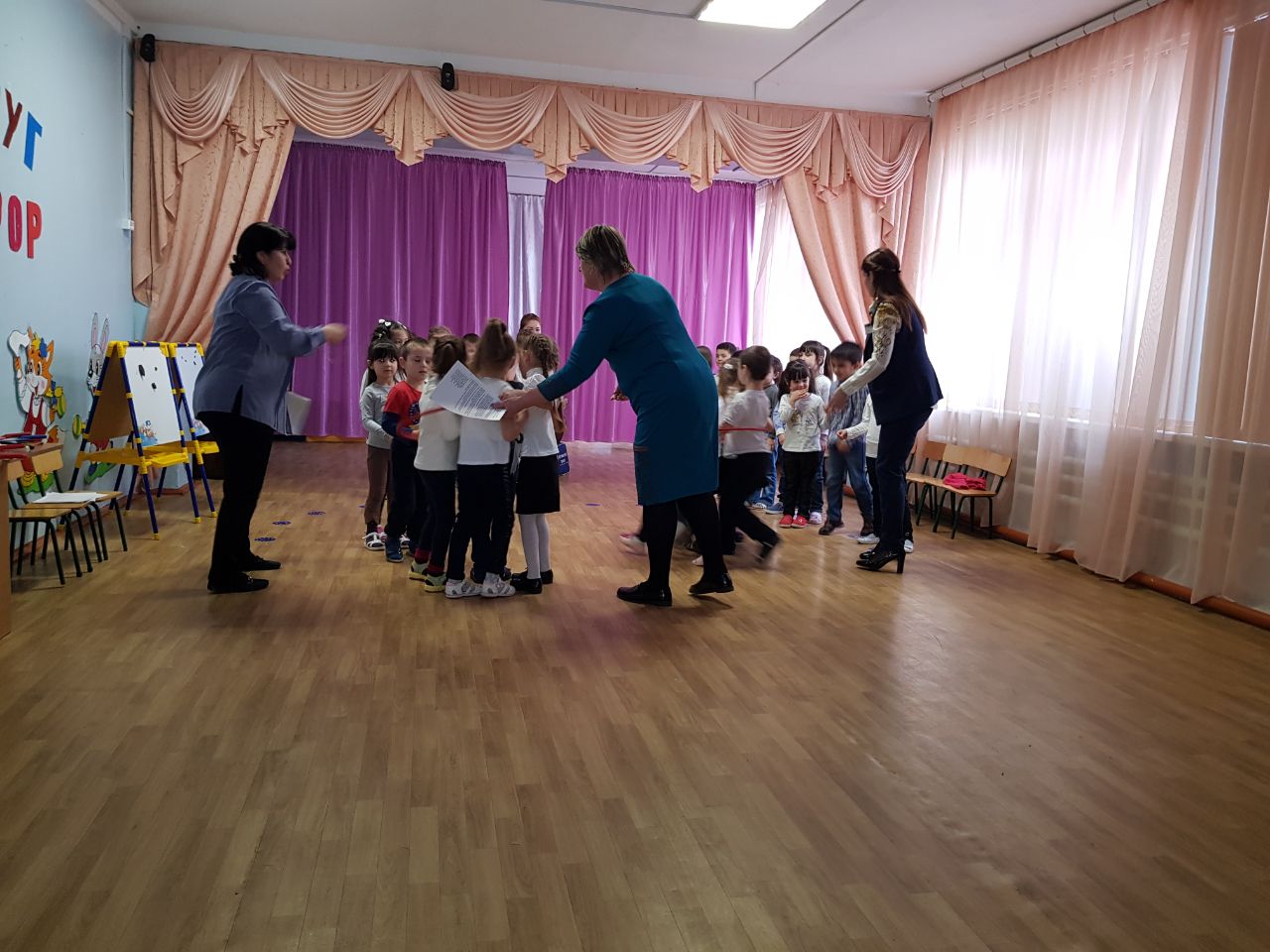 Игра «Волшебный светофор»С двух команд выбирается по три человека. Каждый участник выкладывает один цветной кружок. Чья команда быстрее выложит цвета светофора, та и победила.Игра «Зебра»Команды встают в колонах на старт. Игрок каждой команды получает белую полоску. Перед игроками на расстоянии 5 мм проведена линия. По свистку  первые игроки в командах бегут до линии и кладут свою полоску на линию, возвращаются к команде. Следующие игроки бегут и кладут свою полоску рядом с первой. Все последующие игроки выполняют тоже задание. Выигрывает команда, которая правильнее выполнит задание.Игра « Конкурс капитанов» Приглашаются капитаны команд. Капитанам предлагаются вытягивать по очереди карточки с изображение транспорта и рассказать к какому виду транспорта относится изображение. Кто больше назовет, тот и выиграл. По окончанию всех игр дети строятся в одну шеренгу. Светофор: Молодцы ребята! И выигрывает у нас команда!Ведущий: И в конце нашего досуга я хотела бы поиграть с вами еще одну игру. Если вы поступаете согласно правилам дорожного движения, то дружно отвечаете: « Это Я, Это Я, Это все мои друзья». А если нет- то молчите. А Светофор будет путать вас, но вы не слушайте его, думайте и отвечайте сами.Вопросы:Кто из вас идет впередТолько там где переход?Кто летит вперед так скороЧто не видит светофора?Знает кто, что свет зеленыйОзначает, путь открытА, что желтый свет всегдаО внимании говорит?Знает кто, что красный светЭто значит, хода нет?Кто из вас, идя домой.Держит путь по мостовой?Кто из вас в вагоне тесномУступил старушке место?Светофор: Какие вы молодцы, ребята! Вы хорошо знаете правила дорожного движения! Теперь я за вас спокоен. Я знаю точно, что с вами ничего не случится ( Вручает детям подарки). До свидания. 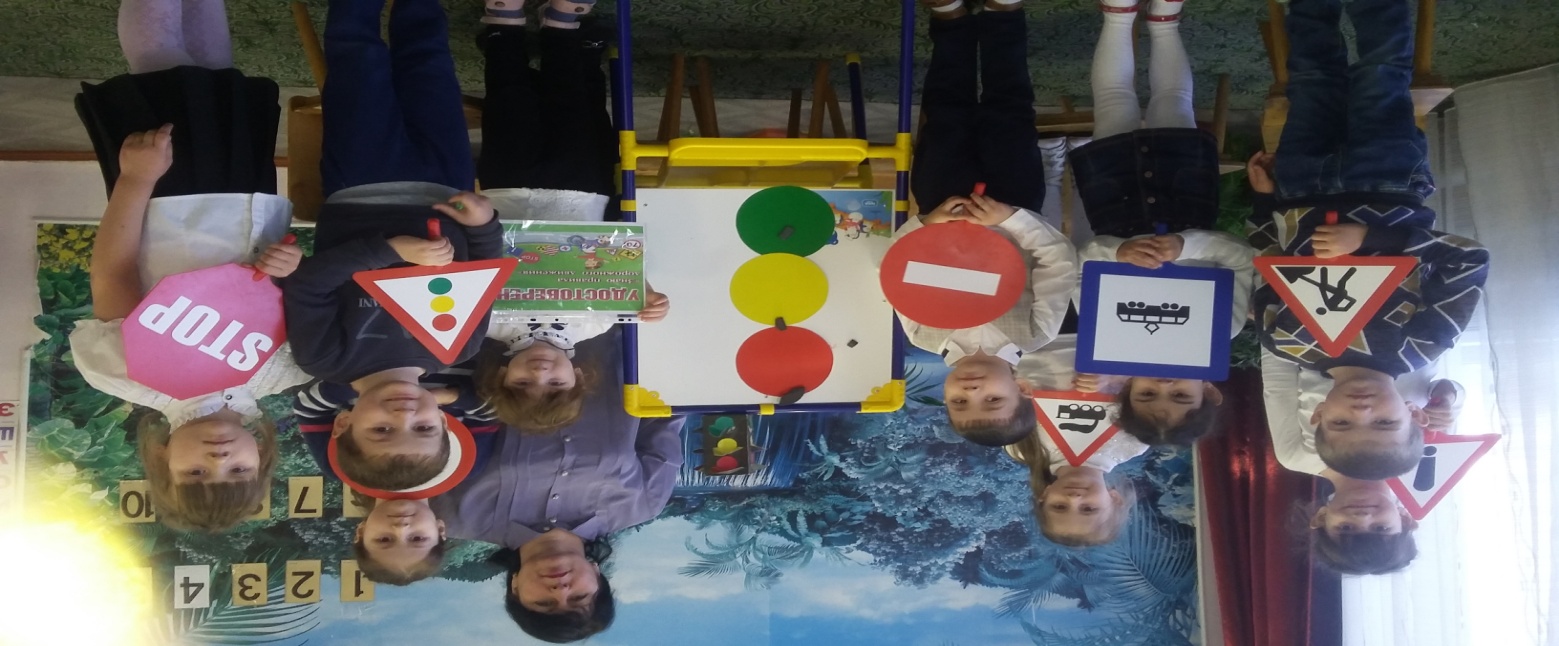 Рефлексия - Ребята вам понравилось?- Что вам запомнилось больше всего? (Ответы детей).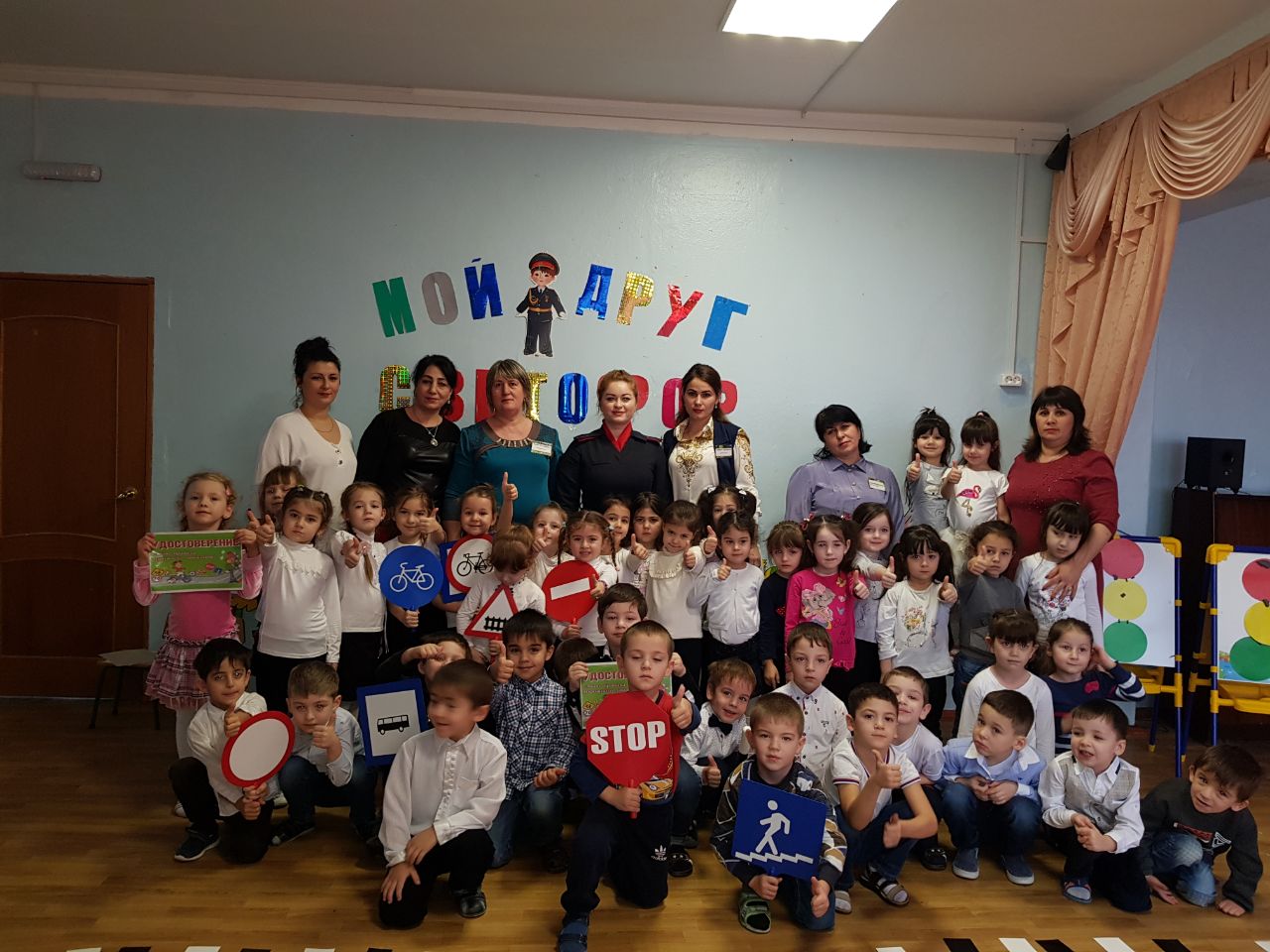 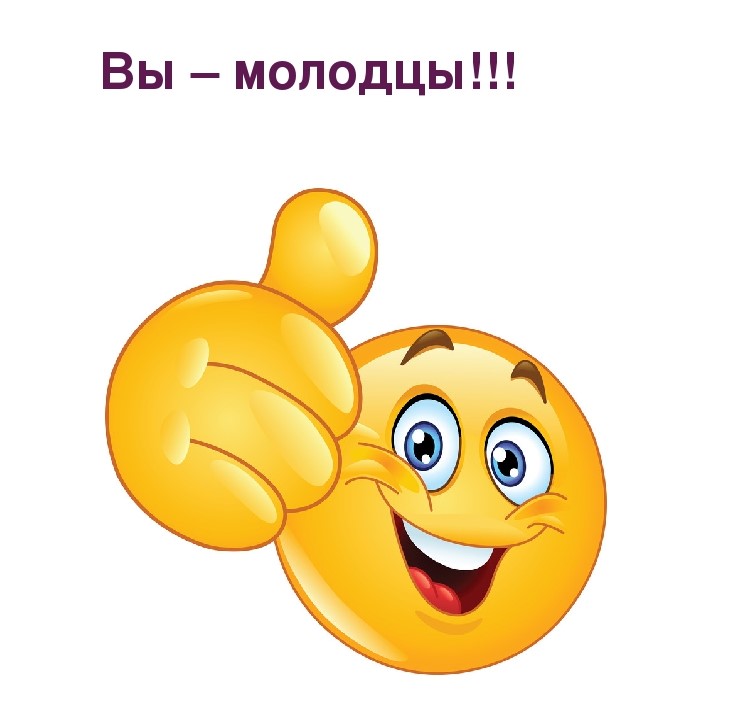 Досуг по ППД для детей 5-6 лет.«Мой друг «Светофор »».Старшая группа № 2, №1.Опубликовано 7.01.2018 годаПровели: Михадова Р.М.                                                                                                                                    Потокова Н. Т.                                                                                                                                    Потокова Р.М.а. Хакуринохабль ДОУ «Насып»2018 год